Publicado en  el 12/08/2016 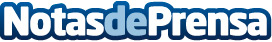 Murcia facilita centros del litoral para que los niños que tiene bajo su tutela pasen las jornadas de veranoLa consejera Violante Tomás destacó la atención especializada que reciben estos menores desamparados, ya que el 34 por ciento tiene diagnosticada algún tipo de discapacidad o retraso psicomotor
Datos de contacto:Nota de prensa publicada en: https://www.notasdeprensa.es/murcia-facilita-centros-del-litoral-para-que Categorias: Educación Murcia Solidaridad y cooperación Ocio para niños http://www.notasdeprensa.es